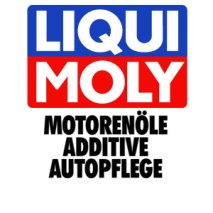 ОПИСАНИЕ	Присадка для увеличения октанового числа бензина на 2-5,5 единиц в зависимости от качества используемого бензина. Предотвращает детонацию  в двигателе, повышает его мощность и приемистость. Применение присадки безопасно для каталитического нейтрализатора выхлопных газов. Не оказывает вредного влияния на свечи и окружающую среду.СВОЙСТВА	-	увеличение октанового числа до 5,5 единицПовышение качества топливаНе оказывает вредного влияния на свечи и катализаторПредотвращает появление детонацииТЕХНИЧЕСКИЕДАННЫЕ 	Цвет		:	коричневый	Основа	:	специальный комплекс присадок	Плотность при 	:	0,81	g/cm³	Температура воспламенения	:	60	°C	Температура замерзания	:	- 45	°C	Вязкость при  	:	7,0	mm²/sОБЛАСТЬ ПРИМЕНЕНИЯ	Для повышения октанового числа бензина.ПРИМЕНЕНИЕ 	Добавить присадку в необходимом количестве в бак перед заправкой. 150 мл присадки предназначено для  бензина.ФАСОВКА 	Oktan-Plus 		150 ml		Art.Nr.	2529 / 3954Данная информация предоставлена на основе подробных исследований, которым можно доверять, но предназначается она для использования только в качестве справочных материалов без предоставления гарантий. 